KATA PENGANTAR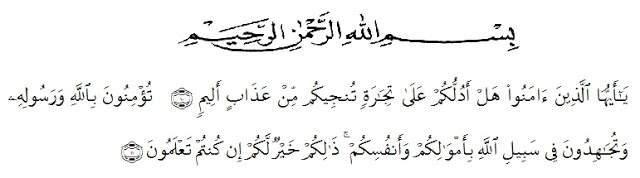 Artinya:	“Hai orang orang yang beriman, sukakah kamu aku tunjukkan suatu perniagaan yang dapat menyelamatkan mu dari azab yang pedih?10. (Yaitu) kamu berikan kepada  Kepada Allah dan Rasul Nya dan berjihad dijalan Allah dengan harta dan jiwamu. Itulah yang lebih baik bagimu, jika kamu mengetahuinya11.” (QS.Ash-Shaff:10-11).   Segala puji dan syukur kepada Allah SWT yang Maha Pengasih dan Maha Penyayang atas rahmat dan ridho-Nya yang diberikan kepada penulis sehingga dapat menyelesaikan skripsi ini.Penyusunan skripsi ini bertujuan untuk melengkapi syarat untuk memperoleh gelar Sarjana Ekonomi Manajemen (S.E) di Universitas Muslim Nusantara Al-Washliyah. Adapun Skripsi ini berjudul : “Pengaruh Diversifikasi Produk Terhadap Keputusan Pembelian Studi Kasus Pada CV. Lintang Mas Argo Medan “.  Penulis  juga  menyadari  bahwa skripsi ini masih jauh dari sempurna. Untuk itu penulis dengan rasa senang hati menerima kritikan dan saran yang tujuannya untuk membangun dan menyempurnakan skripsi ini nantinya.Dalam penulisan skripsi ini, penulis telah mendapatkan bantuan dan bimbingan baik secara lisan dan tulisan dari beberapa pihak. Oleh karena itu, pada kesempatan kali ini penulis mengucapkan terimakasih kepada :Bapak Dr. KRT  Hardi Mulyono K. Surbakti selaku Rektor Universitas Muslim Nusantara Al-Washiliyah Medan.Ibu Shita Tiara, SE, AK, M.Si selaku Dekan Fakultas Ekonomi Universitas Muslim Nusantara AL-Washiliyah.Ibu Rukmini, SE, M.Si selaku pembimbing utama yang telah berkenan meluangkan untuk memberikan bimbingan serta dorongan dan semangat kepada penulis selama penyelesaian proposal skripsi ini.Bapak Julianto HutaSuhut, SE, MM selaku pembimbing kedua yang telah berkenan meluangkan waktu untuk memberikan bimbingan serta dorongan dan semangat kepada penulis selama penyelesaian proposal skripsi ini.Orang tua saya  Bapak Azwany dan Ibu Sri Hermi Hartati yang telah memberikan dukungan dan doa untuk kelancaran dalam Skripsi ini, serta abang-abang saya Yanuar Mirza dan Reza Rinaldy serta seluruh keluarga yang telah membantu.Seluruh Staf  pengajar dan pegawai di Fakultas Ekonomi Jurusan Manajemen Universitas Muslim Nusantara Al-Wasliyah Medan.Teman-teman seperjuangan penulis yaitu Dinda Tara Muzid, AshaVeronisa, Rina Safriani dan seluruh teman dari Fakultas Ekonomi Jurusan Manajemen.Dan semua orang yang penulis sayangi yang tidak bisa penulis sebutkan satu per satu yang telah memberikan motivasi dan dorongan kepada penulis.	Akhir kata semoga skripsi ini bermanfaat bagi semua pihak yang berkepentingan. Atas perhatian dan dukungan yang diberikan oleh Bapak/Ibu Dosen, teman Mahasiswa dan pihaklain nya,  penulis mengucapkan terima kasih.Wassalamu’alaikum Warahmatuallahi Wabarakatuh.Medan,    Februari 2020  PenulisSafvirdha AfriliaDAFTAR ISIHalamanABSTRAK 		iABSTRACT		iiKATA PENGANTAR  		  iiiDAFTAR ISI 		  viDAFTAR TABEL 		  xDAFTAR GAMBAR 		xiiBAB I : 	PENDAHULUAN 		  1 Latar Belakang Masalah		  1 Identifikasi Masalah		3 Batasan Masalah		  4 Rumusan Masalah		  4 Tujuan Penelitian		  4 Manfaat Penelitian		  5 Anggapan Dasar		  5 Hipotesis		  6BAB II : 	TINJAUAN PUSTAKA		7Definisi Diversifikasi Produk		7  Tujuan Diversifikasi Produk 		  8Jenis Diversifikasi Produk	 	9Strategi Diversifikasi Produk		 10Indikator diversifikasi Produk 		11Definisi Keputusan Pembelian		 12 Tahap-tahap Proses Pembelian		 12 Peranan dalam Keputusan Pembelian 	 	13 Indikator  Keputusan Pembelian 	 	14Penelitian Terdahulu		15Kerangka Konseptual		19BAB III : 	METODE PENELITIAN		 20 Desain Penelitian		 20Waktu dan Tempat Penelitian		 20Tempat Penelitian		 20Waktu Penelitian		 21Populasi dan Sampel		 21Populasi		 21Sampel		 22Variabel dan Indikator	 	233.4.1.  Variabel		 233.4.2.  Indikator		 243.4.3.  Defenisi Operasional Variabel		 243.4.4.  Skala Pengukuran Variabel		 25Instrument Penelitian		 26Data Primer 		 26Data Sekunder		 27Teknik Pengumpulan Data  		 27Uji Validitas dan Reabilitas		 28Teknik Analisis Data 		 29Uji Regresi Linier Sederhana		 30Metode Analisis Deskriptif		 30Uji Hipotesis (Uji t)		 31Koefisien Determinasi (R2) 		 31BAB IV :   HASIL PENELITIAN DAN PEMBAHASAN		 33Gambaran Umum 		 33Sejarah singkat CV. Lintang Mas Agro Medan 		 33Visi dan Misi CV. Lintang Mas Agro Medan 		 34Makna Logo 		 35Bidang Kerja CV. Lintang Mas Agro Medan 		 35Struktur Organisasi Perusahaan 	 	36Tugas Pokok Bidang Kerja 	 	36Ujii Validitas Dan Uji Reabilitas 	 	38Uji Validitas	   38Uji Reabilitas	   40Pembahasan 	 	41Deskripsi Karekteristik Responden 	 	41Jawaban Responden Tentang Diversifikasi Produk 	 	43Jawaban Responden Tentang Keputusan Pembelian		 47Analisis Data Penelitian 	 	51Analisis Regresi Linier Sederhana 	 	51Uji Hipotesis 	 	52Pembahasan Dan Hasil Penelitian 	 	54 BAB V :   KESIMPULAN DAN SARAN 	 	56Kesimpulan 	 	56Saran 	 	56DAFTAR PUSTAKA 	 	58	DAFTAR TABELHalamanTabel 1.1 	Nama Toko yang Berlangganan 		 3Tabel 2.1 	Penelitian Terdahulu 		 15Tabel 3.1 	Jadwal Pelaksanaan Penelitian 	 	21Tabel 3.2 		Jumlah Konsumen 	 	22Tabel 3.3 	Defenisi Oprasional Variabel 	 	25Tabel 3.4 	Skala Likert 	 	26Tabel 4.1 	Hasil Uji Validitas Variabel Diversifikasi Produk  	 	39Tabel 4.2 	 Hasil Uji Validitas Variabel Keputusan Pembelian  	 	39Tabel 4.3 	Hasil Reliabilitas Instrumen Variabel Diversifikasi Produk	 	40Tabel 4.4 	Hasil Reabilitas Instrumen Variabel Keputusan Konsumen 	 	41Tabel 4.5 	Karakteristik Responden Berdasarkan Jenis Kelamin 	 	41Tabel 4.6 	Karakteristik Responden Berdasarkan Umur 	 	42Tabel 4.7 	Karakteristik Responden Berdasarkan Pendidikan 	 	42Tabel 4.8 	Jawaban Responden Variabel X Pernyataan 1	 	43Tabel 4.9 	Jawaban Responden Variabel X Pernyataan 2 	 	43Tabel 4.10 	Jawaban Responden Variabel X Pernyataan 3 	 	43Tabel 4.11 	Jawaban Responden Variabel X Pernyataan 4 	 	44Tabel 4.12 Jawaban Responden Variabel X Pernyataan 5 	 	44Tabel 4.13 Jawaban Responden Variabel X Pernyataan 6 	 	45Tabel 4.14 Jawaban Responden Variabel X Pernyataan 7  	 	45Tabel 4.15 Jawaban Responden Variabel X Pernyataan 8 	 	45Tabel 4.16 Jawaban Responden Variabel X Pernyataan 9	 	46Tabel 4.17 Jawaban Responden Variabel X Pernyataan 10 	 	46Tabel 4.18 Jawaban Responden Variabel Y Pernyataan 11 	 	47Tabel 4.19 Jawaban Responden Variabel Y Pernyataan 12 	 	47Tabel 4.20 Jawaban Responden Variabel Y Pernyataan 13 	 	47Tabel 4.21 Jawaban Responden Variabel Y Pernyataan 14 	 	48Tabel 4.22 Jawaban Responden Variabel Y Pernyataan 15 	 	48Tabel 4.23 Jawaban Responden Variabel Y Pernyataan 16 		49Tabel 4.24 Jawaban Responden Variabel Y Pernyataan 17 	 	49Tabel 4.25 Jawaban Responden Variabel Y Pernyataan 18 	 	50Tabel 4.26 Jawaban Responden Variabel Y Pernyataan 19 	 	50Tabel 4.27 Jawaban Responden Variabel Y Pernyataan 20	 	50Tabel 4.28 Coefficients 	 	51Tabel 4.29 Coefficients 	 	52Tabel 4.30 Model Summary 	 	53DAFTAR GAMBARHalamanGambar 2.2 	Kerangka Konseptual 	 	19Gambar 4.1 	Logo CV. Lintang Mas Agro 	 	35Gambar 4.2 	Struktur Organisasi CV. Lintang Mas Agro Medan 	 	36